Załącznik nr 1 do SWZ ..............................................( pieczęć wykonawcy)	FORMULARZ OFERTYJa (my), niżej podpisany (ni) .............................................................................................................................działając w imieniu i na rzecz : ..........................................................................................................................(pełna nazwa wykonawcy)...........................................................................................................................................................................(adres siedziby wykonawcy)REGON............................................................................ NIP  ……………………………………………………………………….Nr konta bankowego na który należy zwrócić wadium: ..........................................................................................................................................................................nr telefonu ......................................................... e-mail  ..................................................................................w odpowiedzi na ogłoszenie o zamówieniu publicznym prowadzonym w trybie podstawowym – wariant bez negocjacji na: Dostawa odzieży roboczej ochronnej i obuwia, po zapoznaniu się z warunkami przedstawionymi przez Zamawiającego, proponuję realizację przedmiotu zamówienia na poniższych warunkach:Część 1Część 2Należy wypełnić tylko formularz dotyczący część, w której składana jest oferta. Oświadczam, że jesteśmy związani niniejszą ofertą przez okres 30 dni od upływu terminu składania ofert.Oświadczam, że w razie wybrania naszej oferty zobowiązujemy się do podpisania umowy na warunkach zawartych we wzorze umowy dołączonym do SWZ oraz w miejscu i terminie określonym przez zamawiającego.Oświadczam (-y), że jesteśmy (należy zaznaczyć właściwe):mikroprzedsiębiorstwem,małym przedsiębiorstwem,średnim przedsiębiorstwem,innym rodzajem podmiotu.Oświadczam, że powierzymy niżej wymienionym podwykonawcom wykonanie niżej wskazanych części zamówienia: 	(należy wypełnić, jeżeli wykonawca przewiduje udział podwykonawców)Oświadczam, że oferta nie zawiera/zawiera (właściwe podkreślić) informacji stanowiących tajemnicę przedsiębiorstwa w rozumieniu przepisów o zwalczaniu nieuczciwej konkurencji. Informacje takie zawarte
 są w następujących dokumentach:................................................................................................................................................................................Uwaga! W przypadku braku wykazania, że informacje zastrzeżone stanowią tajemnice przedsiębiorstwa lub niewystarczającego uzasadnienia, informacje te zostaną uznane za jawne.Oświadczamy, że jesteśmy / nie jesteśmy * podatnikiem podatku VAT. Oświadczamy, że w przypadku wybrania oferty, umowę podpisywały będą:  1. …………………………………….………             …….…………………………………………. (imię i nazwisko)                                                          (pełniona funkcja)  2. ………………………………….…………             ..…….……………..…………………………. (imię i nazwisko)                                                           (pełniona funkcja)8. Osoba do kontaktu………………………………………………  tel. …………………………… e-mail: ………….………………………………9. Oświadczam, że wypełniłem obowiązki informacyjne przewidziane w art. 13 lub art. 14 RODO1) wobec osób fizycznych, od których dane osobowe bezpośrednio lub pośrednio pozyskałem w celu ubiegania się o udzielenie zamówienia publicznego w niniejszym postępowaniu.Ofertę składamy na ................................ kolejno ponumerowanych stronach. Na ofertę składają się następujące dokumenty/oświadczenia:..........................................................................................................................................................................., dn. ...............................		.....................................................................(podpis(y) osób uprawnionych do reprezentacji wykonawcy, w przypadku oferty wspólnej- podpis pełnomocnika wykonawców)Załącznik nr 2 do SWZ Umowa ZP 3/2024 (Część 1 )Zawarta w dniu .............. 2024 r. w Stargardzie pomiędzy:Bio Star Stargard Sp. z o.o., ul. Bogusława IV 15, 73-110 Stargard, nr rejestrowy 000004383, NIP 854-23-64-961, REGON 320737738, kapitał zakładowy 34.661.000,00 zł, wpisaną przez Sąd Rejonowy Szczecin-Centrum w Szczecinie, XIII Wydział Gospodarczy Krajowego Rejestru Sądowego do KRS pod nr 0000340114, zwaną dalej „ZAMAWIAJĄCYM”, którą reprezentuje:…………………………………………….a ............................................ z siedzibą w ..................................................... przy ul. .....................................,tel. …………….,  fax. ………………., e-mail  …………….., NIP ……………..……, REGON ……….………., kapitał zakładowy …….…………….….. wpisanym do ....................................................pod nr .................................. zwanym dalej „WYKONAWCĄ”, reprezentowanym przez:…………………………………………………………………………………………..W wyniku przeprowadzonego postępowania o udzielenie zamówienia publicznego na podstawie  art. 275 ust. 1 ustawy z dnia 11 września 2019 r. Prawo zamówień publicznych (Dz.U. z 2023 r., poz. 1605 ze zmianami) zawarta została poniżej umowa o treści: § 1Przedmiotem zamówienia jest  dostawa odzieży roboczej ochronnej i obuwia zgodnie z poniższym wykazem i w cenach jednostkowych zgodnych z ofertą z dnia……2. Ogólne wymagania dotyczące odzieży: dostarczona odzież tzw. górna (kurtki, koszulki, bluzy polar oraz spodnie ogrodniczki) powinna być oznakowana znakiem graficznym Zamawiającego (logo) prostokątna naszywka z haftem na lewej piersi o wymiarach 5 cm x 8-9 cm, w pełnej kolorystyce zgodnej ze znakiem graficznym, w przypadku spodni ogrodniczek logo należy umieścić na karczku. odzież winna posiadać certyfikat CE,tkaniny o odpowiednim standardzie  jakościowym pozwalającym zachować odpowiednie rozmiarówki po upraniu w całym okresie trwania umowy,ubrania robocze zgodne z PN-P-84525:1998,pasy odblaskowe spełniające wymagania polskiej i europejskiej normy PN-EN ISO 20471:2013-07 o szerokości min. 5 cm,odzież do intensywnej widzialności materiał odblaskowy klasy II.3. Podane w zamówieniu ilości są ilościami szacunkowymi, ustalonymi na podstawie  zamówień realizowanych w latach 2022 i 2023. 4. Minimalne zamówienie, który Zamawiający zobowiązuje się zrealizować będzie na poziomie 70% szacowanego zapotrzebowania na odzież ochronną.§ 2Wykonawca zobowiązuje się w okresie trwania umowy  tj. w ciągu 12 miesięcy od podpisania umowy lub do czasu wyczerpania maksymalnej kwoty określającej wartość umowy, wynikającej ze złożonej w dn. …… oferty do:dostawy w  terminie 30 dni od zawarcia umowy następującego  wykazu odzieży: b) sukcesywnych dostaw odzieży i obuwia w terminie ….. dni roboczych od przekazania przez Zamawiającego zapotrzebowania obejmującego rodzaj zamówieni, ilości wraz z rozmiarami.2.  Wykonawca dostarczy odzież na adres siedziby Zamawiającego tj. – Bio Star Sp. z o.o. ul. Księcia Bogusława IV 15, 73-110 Stargard.3.	Zamawiający będzie przekazywał zapotrzebowanie wykonawcy za pośrednictwem poczty elektronicznej na adres e-mail: …………………4. Przedstawicielem Zamawiającego na potrzeby realizacji umowy jest ……….. nr telefonu …….. adres e-mail ……….5. Przedstawicielem Wykonawcy na potrzeby realizacji umowy jest ……….. nr telefonu …….. adres e-mail ……….§ 3Strony określają maksymalną kwotę umowną za wykonanie całego przedmiotu zamówienia wymienionego w §1 w wysokości: ………………………   (słownie: ……………………..) netto plus podatek VAT według obowiązujących stawek, tj. ………………… brutto.Cena  jednostkowa obowiązuje przez 12 miesięcy realizacji przedmiotu zamówienia. Wynagrodzenie przysługuje Wykonawcy w zależności od faktycznego wykorzystania przez Zamawiającego ustalonej wielkości odzieży/obuwia. Każda zmiana ustawowej stawki podatku od towarów i usług nie wymaga wprowadzenia zmiany aneksem do umowy.§ 4Zmiana postanowień zawartej umowy może nastąpić za zgodą obu Stron wyrażoną na piśmie pod rygorem nieważności. Zmiana wysokości wynagrodzenia Wykonawcy (cen jednostkowych) jest dopuszczalna 
w następujących przypadkach: zmiany stawki podatku VAT,zmiany wysokości minimalnego wynagrodzenia za pracę ponad kwoty określone 
w rozporządzeniu Rady Ministrów z dnia 13 września 2022 r. w sprawie wysokości minimalnego wynagrodzenia za pracę oraz wysokości minimalnej stawki godzinowej w 2023 r.(Dz.U.2022 poz.1952),dopuszcza się zmianę umowy w zakresie zmiany wysokości wynagrodzenia, w przypadku zmiany ceny materiałów lub kosztów związanych z realizacją zamówienia, o których, mowa w art. 439 ustawy Prawo zamówień publicznych:zmiana wynagrodzenia uzależniona jest od wskaźnika cen towarów i usług konsumpcyjnych ogłaszanych przez Prezesa Głównego Urzędu Statystycznego w kwartalnych komunikatach,minimalny poziom zmiany wskaźnika cen uprawniający do zmiany wynagrodzenia - +/- 30% w stosunku do kwartału, w którym zawarta została umowa,procedura zmiany wynagrodzenia wszczynana jest na wniosek Wykonawcy lub Zamawiającego,pisemny wniosek zawiera wyliczenie poziomu zmiany cen w oparciu o komunikaty Prezesa GUS uprawniający do zmiany wynagrodzenia,pozytywna weryfikacja wniosku powoduje zmianę miesięcznego wynagrodzenia począwszy od następnego miesiąca po miesiącu, w którym wpłynął wniosek, wysokość miesięcznego wynagrodzenia ulega zmienia o wykazany poziom zmiany wskaźnika cen,maksymalna wartość zmiany łącznego wynagrodzenia, jaką dopuszcza się w efekcie zastosowania postanowień o zasadach wprowadzania zmian wysokości wynagrodzenia to 15% wartości łącznego wynagrodzenia określonego w umowie za cały przedmiot zamówienia - oznacza to, że suma wszystkich miesięcznych wynagrodzeń nie może przekroczyć o +/- 15% łącznego wynagrodzenia umownego ustalonego podczas negocjacji; dla dochowania tego warunku możliwe jest stosowne ograniczenie kwot miesięcznego wynagrodzenia,pierwszy wniosek o zmianę wynagrodzenia strona ma prawo złożyć po upływie co najmniej 6 miesięcy od daty zawarcia umowy.Zmiana umowy nastąpić może z inicjatywy Zamawiającego albo Wykonawcy poprzez przedstawienie drugiej stronie propozycji zmian w formie pisemnej, które powinny zawierać opis zmiany, uzasadnienie oraz koszt zmiany oraz jego wpływ na wysokość wynagrodzenia. Zmiana umowy cen jednostkowych nie wpływa zwiększenie kwoty maksymalnej przeznaczonej na realizacje umowy.§ 5Zapłata faktury nastąpi przelewem w terminie do ……………….. dni od daty złożenia prawidłowo wystawionej faktury,  na rachunek podany na fakturze.Za datę zapłaty przyjmujemy datę obciążenia rachunku Zamawiającego.Wykonawca będzie wystawiał faktury po realizacji każdej dostawy.Wykonawca będzie przekazywał faktury na adres poczty elektronicznej Zamawiającego: faktury@biostar.stargard.pl.§ 6Wykonawca w okresie trwania umowy zobowiązany jest do posiadania aktualnej polisy ubezpieczeniowej od odpowiedzialności cywilnej w wysokości, co najmniej …………. zł w zakresie prowadzonej działalności gospodarczej obejmującej przedmiot zamówienia i przedłożenia umowy ubezpieczenia na żądanie zamawiającego. Wykonawca zobowiązuje się do wymiany odzieży na nową pozbawiona wad,  w przypadku stwierdzenia jej wad, w terminie 7 dni liczonych od dnia zgłoszenia  przez Zamawiającego.  § 7Umowa niniejsza może być rozwiązana:przed upływem terminu na jaki została zawarta w trybie natychmiastowym przez każdą ze stron, 
w przypadku nie wywiązywania się przez drugą stronę z istotnych postanowień umowy, 
w szczególności:Zamawiający może rozwiązać umowę bez wypowiedzenia, jeżeli pomimo pisemnego upomnienia i bezskutecznego upłynięcia terminu do usunięcia naruszeniem Wykonawca w sposób rażący nie wywiązuje się z warunków zawartej umowy, a w szczególności nie dostarcza w terminie odzieży objętej umową, nie realizuje zgłaszanych przez Zamawiającego reklamacji. W takim przypadku Wykonawcy przysługuje jedynie wynagrodzenie należne z tytułu usług dokonanych do dnia rozwiązania umowy.Wykonawca może rozwiązać umowę bez wypowiedzenia, jeżeli Zamawiający zalega 
z płatnościami dłużej niż 40 dni od daty wystawienia faktury. w każdym czasie na zgodny wniosek stron, z zachowaniem 1 miesięcznego okresu wypowiedzenia, bez podania przyczyny.§ 8Strony postanawiają, że formą odszkodowania w przypadku niewykonania lub nienależytego wykonania zobowiązań umownych będą kary umowne w następujących wypadkach i wysokościach:Wykonawca zapłaci Zamawiającemu kary umowne:w przypadku odstąpienia od umowy lub jej rozwiązania z przyczyn leżących po stronie Wykonawcy w wysokości 10% maksymalnej wartości brutto zamówienia, o której mowa w § 3 ust.1, należną za tą część zamówienia (umowy) od której odstąpiono.w przypadku niedostarczenia w terminie zamówionej odzieży we właściwych rozmiarach, w wysokości 10% wartości brutto odzieży, o której mowa w § 1 ust.1 , za każdy rozpoczęty dzień zwłoki.Strony mogą dochodzić na zasadach ogólnych odszkodowania przewyższającego wysokości kar umownych.Odstąpienie od umowy nie ma wpływu na możliwość domagania się zapłaty kar umownych naliczonych do dnia odstąpienia.Kary umowne kumulują się i są naliczane niezależnie od siebie. Ilekroć jest w mowa w niniejszym paragrafie o opóźnieniu strony zgodnie rozumieją przez to okoliczności, o których mowa w art. 476 zdanie drugie k.c, tj. także przyczyny niezawinione przez Wykonawcę. Maksymalna łączna suma naliczonych kar umownych nie może być wyższa niż 30% maksymalnej wartości brutto  zamówienia, o której mowa w § 4 ust.1.§ 9Wszelkie zmiany Umowy wymagają formy pisemnej, pod rygorem nieważności.Odstąpienie od umowy powinno nastąpić w formie pisemnej pod rygorem nieważności takiego oświadczenia i powinno zawierać uzasadnienie.Spory wynikłe na tle niniejszej umowy będzie rozstrzygał sąd właściwy dla siedziby Zamawiającego.W sprawach nieuregulowanych niniejszą Umową, obowiązywać będą właściwe przepisy Kodeksu Cywilnego. Umowę sporządzono w dwóch jednobrzmiących egzemplarzach, po  jednym egzemplarzu  dla każdej ze	Zamawiający									WykonawcaUmowa ZP 3/2024 (Część 2 )Zawarta w dniu .............. 2024 r. w Stargardzie pomiędzy:Bio Star Stargard Sp. z o.o., ul. Bogusława IV 15, 73-110 Stargard, nr rejestrowy 000004383, NIP 854-23-64-961, REGON 320737738, kapitał zakładowy 34.661.000,00 zł, wpisaną przez Sąd Rejonowy Szczecin-Centrum w Szczecinie, XIII Wydział Gospodarczy Krajowego Rejestru Sądowego do KRS pod nr 0000340114, zwaną dalej „ZAMAWIAJĄCYM”, którą reprezentuje:…………………………………………….a ............................................ z siedzibą w ..................................................... przy ul. .....................................,tel. …………….,  fax. ………………., e-mail  …………….., NIP ……………..……, REGON ……….………., kapitał zakładowy …….…………….….. wpisanym do ....................................................pod nr .................................. zwanym dalej „WYKONAWCĄ”, reprezentowanym przez:…………………………………………………………………………………………..W wyniku przeprowadzonego postępowania o udzielenie zamówienia publicznego na podstawie  art. 275 ust. 1 ustawy z dnia 11 września 2019 r. Prawo zamówień publicznych (Dz.U. z 2023 r., poz. 1605 ze zmianami) zawarta została poniżej umowa o treści: § 11. Przedmiotem zamówienia jest  dostawa odzieży roboczej ochronnej i obuwia zgodnie z poniższym wykazem i w cenach jednostkowych zgodnych z ofertą z dnia……2. Podane w zamówieniu ilości są ilościami szacunkowymi, ustalonymi na podstawie zamówień realizowanych w latach 2022 i 2023. 3. Minimalne zamówienie, który Zamawiający zobowiązuje się zrealizować będzie na poziomie 70% szacowanego zapotrzebowania na odzież ochronną.§ 2Wykonawca zobowiązuje się w okresie trwania umowy  tj. w ciągu 12 miesięcy od podpisania umowy lub do czasu wyczerpania maksymalnej kwoty określającej wartość umowy, wynikającej ze złożonej w dn. ………… oferty do sukcesywnych dostaw odzieży i obuwia w terminie ….. dni roboczych od przekazania przez Zamawiającego zapotrzebowania obejmującego rodzaj zamówienia, ilości wraz z rozmiarami.Wykonawca dostarczy odzież na adres siedziby Zamawiającego tj. – Bio Star Sp. z o.o. Instalacja Komunalna w Łęczycy, gmina Stara Dąbrowa.Zamawiający będzie przekazywał zapotrzebowanie wykonawcy za pośrednictwem poczty elektronicznej na adres e-mail: ………Przedstawicielem Zamawiającego na potrzeby realizacji umowy jest ……….. nr telefonu …….. adres 
e-mail ……….Przedstawicielem Wykonawcy na potrzeby realizacji umowy jest ……….. nr telefonu …….. adres 
e-mail ……….§ 3Strony określają maksymalną kwotę umowną za wykonanie całego przedmiotu zamówienia wymienionego w §1 w wysokości: ………………………   (słownie: ……………………..) netto plus podatek VAT według obowiązujących stawek, tj. ………………… brutto.Cena  jednostkowa obowiązuje przez 12 miesięcy realizacji przedmiotu zamówienia. Wynagrodzenie przysługuje Wykonawcy w zależności od faktycznego wykorzystania przez Zamawiającego ustalonej wielkości odzieży/obuwia. Każda zmiana ustawowej stawki podatku od towarów i usług nie wymaga wprowadzenia zmiany aneksem do umowy.§ 41. Zmiana postanowień zawartej umowy może nastąpić za zgodą obu Stron wyrażoną na piśmie pod rygorem nieważności. 2. Zmiana wysokości wynagrodzenia Wykonawcy (cen jednostkowych) jest dopuszczalna 
w następujących przypadkach: 1) zmiany stawki podatku VAT,2) zmiany wysokości minimalnego wynagrodzenia za pracę ponad kwoty określone 
w rozporządzeniu Rady Ministrów z dnia 13 września 2022 r. w sprawie wysokości minimalnego wynagrodzenia za pracę oraz wysokości minimalnej stawki godzinowej w 2023 r.(Dz.U.2022 poz.1952),3) dopuszcza się zmianę umowy w zakresie zmiany wysokości wynagrodzenia, w przypadku zmiany ceny materiałów lub kosztów związanych z realizacją zamówienia, o których, mowa w art. 439 ustawy Prawo zamówień publicznych:zmiana wynagrodzenia uzależniona jest od wskaźnika cen towarów i usług konsumpcyjnych ogłaszanych przez Prezesa Głównego Urzędu Statystycznego w kwartalnych komunikatach,minimalny poziom zmiany wskaźnika cen uprawniający do zmiany wynagrodzenia - +/- 30% w stosunku do kwartału, w którym zawarta została umowa,procedura zmiany wynagrodzenia wszczynana jest na wniosek Wykonawcy lub Zamawiającego,pisemny wniosek zawiera wyliczenie poziomu zmiany cen w oparciu o komunikaty Prezesa GUS uprawniający do zmiany wynagrodzenia,pozytywna weryfikacja wniosku powoduje zmianę miesięcznego wynagrodzenia począwszy od następnego miesiąca po miesiącu, w którym wpłynął wniosek, wysokość miesięcznego wynagrodzenia ulega zmienia o wykazany poziom zmiany wskaźnika cen,maksymalna wartość zmiany łącznego wynagrodzenia, jaką dopuszcza się w efekcie zastosowania postanowień o zasadach wprowadzania zmian wysokości wynagrodzenia to 15% wartości łącznego wynagrodzenia określonego w umowie za cały przedmiot zamówienia - oznacza to, że suma wszystkich miesięcznych wynagrodzeń nie może przekroczyć o +/- 15% łącznego wynagrodzenia umownego ustalonego podczas negocjacji; dla dochowania tego warunku możliwe jest stosowne ograniczenie kwot miesięcznego wynagrodzenia,pierwszy wniosek o zmianę wynagrodzenia strona ma prawo złożyć po upływie co najmniej 6 miesięcy od daty zawarcia umowy.3. Zmiana umowy nastąpić może z inicjatywy Zamawiającego albo Wykonawcy poprzez przedstawienie drugiej stronie propozycji zmian w formie pisemnej, które powinny zawierać opis zmiany, uzasadnienie oraz koszt zmiany oraz jego wpływ na wysokość wynagrodzenia. 4. Zmiana umowy cen jednostkowych nie wpływa zwiększenie kwoty maksymalnej przeznaczonej na realizacje umowy.§ 5Zapłata faktury nastąpi przelewem w terminie do ……………….. dni od daty złożenia prawidłowo wystawionej faktury,  na rachunek podany na fakturze.Za datę zapłaty przyjmujemy datę obciążenia rachunku Zamawiającego.Wykonawca będzie wystawiał faktury po realizacji każdej dostawy.Wykonawca będzie przekazywał faktury na adres poczty elektronicznej Zamawiającego: faktury@biostar.stargard.pl.§ 6Wykonawca w okresie trwania umowy zobowiązany jest do posiadania aktualnej polisy ubezpieczeniowej od odpowiedzialności cywilnej w wysokości, co najmniej …………. zł w zakresie prowadzonej działalności gospodarczej obejmującej przedmiot zamówienia i przedłożenia umowy ubezpieczenia na żądanie zamawiającego. Wykonawca zobowiązuje się do wymiany odzieży na nową pozbawiona wad,  w przypadku stwierdzenia jej wad, w terminie 7 dni liczonych od dnia zgłoszenia  przez Zamawiającego.  § 71. Umowa niniejsza może być rozwiązana:przed upływem terminu na jaki została zawarta w trybie natychmiastowym przez każdą ze stron, 
w przypadku nie wywiązywania się przez drugą stronę z istotnych postanowień umowy, 
w szczególności:Zamawiający może rozwiązać umowę bez wypowiedzenia, jeżeli pomimo pisemnego upomnienia i bezskutecznego upłynięcia terminu do usunięcia naruszeniem Wykonawca w sposób rażący nie wywiązuje się z warunków zawartej umowy, a w szczególności nie dostarcza w terminie odzieży objętej umową, nie realizuje zgłaszanych przez Zamawiającego reklamacji. W takim przypadku Wykonawcy przysługuje jedynie wynagrodzenie należne z tytułu usług dokonanych do dnia rozwiązania umowy.Wykonawca może rozwiązać umowę bez wypowiedzenia, jeżeli Zamawiający zalega 
z płatnościami dłużej niż 40 dni od daty wystawienia faktury. w każdym czasie na zgodny wniosek stron, z zachowaniem 1 miesięcznego okresu wypowiedzenia, bez podania przyczyny.§ 81. Strony postanawiają, że formą odszkodowania w przypadku niewykonania lub nienależytego wykonania zobowiązań umownych będą kary umowne w następujących wypadkach i wysokościach:1) Wykonawca zapłaci Zamawiającemu kary umowne:w przypadku odstąpienia od umowy lub jej rozwiązania z przyczyn leżących po stronie Wykonawcy w wysokości 10% maksymalnej wartości brutto zamówienia, o której mowa w § 3 ust.1, należną za tą część zamówienia (umowy) od której odstąpiono.w przypadku niedostarczenia w terminie zamówionej odzieży we właściwych rozmiarach, w wysokości 10% wartości brutto odzieży, o której mowa w § 1 ust.1 , za każdy rozpoczęty dzień zwłoki.Strony mogą dochodzić na zasadach ogólnych odszkodowania przewyższającego wysokości kar umownych.Odstąpienie od umowy nie ma wpływu na możliwość domagania się zapłaty kar umownych naliczonych do dnia odstąpienia.Kary umowne kumulują się i są naliczane niezależnie od siebie. Ilekroć jest w mowa w niniejszym paragrafie o opóźnieniu strony zgodnie rozumieją przez to okoliczności, o których mowa w art. 476 zdanie drugie k.c, tj. także przyczyny niezawinione przez Wykonawcę. Maksymalna łączna suma naliczonych kar umownych nie może być wyższa niż 30% maksymalnej wartości brutto  zamówienia, o której mowa w § 4 ust.1.§ 9Wszelkie zmiany Umowy wymagają formy pisemnej, pod rygorem nieważności.Odstąpienie od umowy powinno nastąpić w formie pisemnej pod rygorem nieważności takiego oświadczenia i powinno zawierać uzasadnienie.Spory wynikłe na tle niniejszej umowy będzie rozstrzygał sąd właściwy dla siedziby Zamawiającego.W sprawach nieuregulowanych niniejszą Umową, obowiązywać będą właściwe przepisy Kodeksu Cywilnego. Umowę sporządzono w dwóch jednobrzmiących egzemplarzach, po  jednym egzemplarzu  dla każdej ze	Zamawiający									WykonawcaZałącznik nr 3 do SWZ OŚWIADCZENIE WYKONAWCY O BRAKU PODSTAW DO WYKLUCZENIA(składane na podstawie art. 125 ust. 1 ustawy Pzp)*  Dla części ……Ja (my), niżej podpisany(ni) ...........................................................................................działając w imieniu i na rzecz : …………………………………………………………………......................................................................................................................................................(pełna nazwa wykonawcy)......................................................................................................................................................(adres siedziby wykonawcy)w odpowiedzi na ogłoszenie o udzieleniu zamówienia w trybie podstawowym wariant bez negocjacji na:Dostawę odzieży roboczej ochronnej i obuwia,oświadczam(my), że w stosunku do wykonawcy, którego reprezentuję/jemy nie zachodzą podstawy wykluczenia z postępowania w sytuacjach określonych w pkt 6.1 ust 1 i 2 specyfikacji warunków zamówienia. ..............................., dn. .......................		..................................................................                                                                             			(podpis(y) osób uprawnionych do reprezentacji wykonawcy)......................................... ( pieczęć wykonawcy)OŚWIADCZENIE WYKONAWCY O BRAKU PODSTAW DO WYKLUCZENIA(składane na podstawie art. art. 7 ust. 1 ustawy z dnia 13 kwietnia 2022 r. o szczególnych rozwiązaniach w zakresie przeciwdziałania wspieraniu agresji na Ukrainę oraz służących ochroniebezpieczeństwa narodowego)* dla części …….Ja (my), niżej podpisany(ni) ...........................................................................................działając w imieniu i na rzecz : …………………………………………………………………......................................................................................................................................................(pełna nazwa wykonawcy)......................................................................................................................................................(adres siedziby wykonawcy)w odpowiedzi na ogłoszenie o udzieleniu zamówienia w trybie podstawowym wariant bez negocjacji na:Dostawę odzieży roboczej ochronnej i obuwia,oświadczam(my), że w stosunku do wykonawcy, którego reprezentuję/jemy nie zachodzą podstawy wykluczenia z postępowania w sytuacjach określonych w pkt 6.1 pkt. 3 specyfikacji warunków zamówienia. ..............................., dn. .......................		..................................................................                                                                             	(podpis(y) osób uprawnionych do reprezentacji wykonawcy).........................................( pieczęć wykonawcy)OŚWIADCZENIE WYKONAWCY O SPEŁNIANIU WARUNKÓW UDZIAŁU 
W POSTĘPOWANIU I PODMIOTACH TRZECICH(składane na podstawie art. 125 ust. 1 ustawy Pzp) *dla części …….Ja (my), niżej podpisany(ni) ..................................................................................................działając w imieniu i na rzecz : …………………………………………………………………......................................................................................................................................................(pełna nazwa wykonawcy)......................................................................................................................................................(adres siedziby wykonawcy)w odpowiedzi na ogłoszenie o udzieleniu zamówienia w trybie podstawowym wariant bez negocjacji na:Dostawę odzieży roboczej ochronnej i obuwia,oświadczam(my), co następuje: OŚWIADCZENIA DOTYCZĄCE WYKONAWCY:Oświadczam/y, że wykonawca, którego reprezentuję/jemy spełnia warunki udziału 
w postępowaniu określone w pkt 6.2 specyfikacji warunków zamówienia................................, dn. ...............................		.....................................................................(podpis(y) osób uprawnionych do reprezentacji wykonawcy, w przypadku oferty wspólnej- podpis pełnomocnika wykonawców)OŚWIADCZENIE DOTYCZĄCE PODMIOTU, NA KTÓREGO ZASOBY POWOŁUJE SIĘ WYKONAWCA (należy wypełnić, jeżeli wykonawca przewiduje udział podmiotów trzecich):Oświadczam/y, że w celu wykazania spełniania warunków udziału w postępowaniu, określonych w pkt 6.2 specyfikacji warunków zamówienia wykonawca, którego reprezentuję/jemy polega na zasobach następującego/ych podmiotu/ów (podmiot/ty trzeci/cie):Oświadczam, że w stosunku do podmiotu/ów wymienionych w pkt II. ppkt 1 nie zachodzą podstawy wykluczenia z postępowania w sytuacjach określonych w pkt 6.1 specyfikacji warunków zamówienia................................, dn. ...............................		.....................................................................(podpis(y) osób uprawnionych do reprezentacji wykonawcy, w przypadku oferty wspólnej- podpis pełnomocnika wykonawców)Załącznik nr 4 do SWZ................................................................(pieczęć wykonawcy)OŚWIADCZENIE O PRZYNALEŻNOŚCI /BRAKU PRZYNALEŻNOŚCI DO TEJ SAMEJ GRUPY KAPITAŁOWEJ(w rozumieniu art. 108 ust. 1 pkt 5 ustawy Pzp)dla części ……Ja (My), niżej podpisany (ni) ........................................................................................................................działając w imieniu i na rzecz : .....................................................................................................................(pełna nazwa wykonawcy)......................................................................................................................................................................(adres siedziby wykonawcy)w odpowiedzi na ogłoszenie o ogłoszenie o udzieleniu zamówienia w trybie podstawowym wariant bez negocjacji na:Dostawę odzieży roboczej ochronnej i obuwia,Oświadczam(y), że wykonawca, którego reprezentuję(jemy) nie przynależy do grupy kapitałowej z wykonawcami, którzy złożyli ofertę w niniejszym postępowaniu. ..............................., dn. ...............................	..........................................................................................                                                                                  (podpis(y) osób uprawnionych do reprezentacji wykonawcy) Oświadczam(y), że wykonawca, którego reprezentuję(jemy) przynależy do tej samej grupy kapitałowej z niżej wymienionymi wykonawcami, którzy złożyli ofertę w niniejszym postępowaniu:..............................., dn. ...............................       ..............................................................................................                                                                                  (podpis(y) osób uprawnionych do reprezentacji wykonawcy)Załącznik nr 5 do SWZ..............................................................(pieczęć wykonawcy)ZOBOWIĄZANIEdo oddania do dyspozycji niezbędnych zasobów na potrzeby wykonana zamówieniadla części ……Ja(/My) niżej podpisany(/ni) ………………………………………….….……………..……………… będąc (imię i nazwisko składającego oświadczenie)upoważnionym(/mi) do reprezentowania:…………………………….………………………………….…………………………………………………………………………………………………(nazwa i adres  podmiotu oddającego do dyspozycji zasoby)zobowiązuję się do oddania na podstawie art. 118 ustawy z dnia 11 września 2019 r. – Prawo zamówień publicznych (Dz.U. z 2023 r., poz. 1605 ze zmianami) nw. zasobów:………………………………………………………………………………………………………….………………………………………………………(określenie zasobu – wiedza i doświadczenie, osoby zdolne do wykonania zamówienia, zdolności finansowe lub ekonomiczne)do dyspozycji Wykonawcy:…………………………………………………………………………………………………………………………………....……………………………..(nazwa i adres  wykonawcy składającego ofertę)na potrzeby wykonania zamówienia: Dostawę odzieży roboczej ochronnej i obuwia,Ponadto oświadczam, iż:a) udostępniam Wykonawcy ww. zasoby, w następującym zakresie : ………………………………………………………………………………………………….b) sposób wykorzystania udostępnionych przeze mnie zasobów będzie następujący:………………………………………………………………………………………………….c) okres wykorzystania udostępnionych przeze mnie zasobów będzie wynosił: ………………………………………………………………………………………………….d) zrealizuję następujący zakres usługi (w odniesieniu do warunków dotyczących doświadczenia, wykonawcy mogą polegać na zdolnościach innych podmiotów, jeśli podmioty te zrealizują usługi, do realizacji których te zdolności są wymagane):…………………………………………………………………………………….…………….………………………………………….. 					…….……………………………………(miejsce i data złożenia oświadczenia)                	(pieczęć i podpis osoby uprawnionej do składania  oświadczeń woli w imieniu podmiotu oddającego do dyspozycji zasoby)Załącznik nr 6 do SWZ..............................................................(pieczęć wykonawcy)Wykaz usługdla części …..na potrzeby wykonania zamówienia: Dostawa odzieży roboczej ochronnej i obuwia,informujemy, że zgodnie z pkt 6.2 zrealizowaliśmy dostawy:*referencje bądź inne dokumenty sporządzone przez podmiot, na rzecz którego dostawy zostały wykonane, a w przypadku świadczeń powtarzających się lub ciągłych są wykonywane, a jeżeli wykonawca z przyczyn niezależnych od niego nie jest w stanie uzyskać tych dokumentów – oświadczenie wykonawcy; w przypadku świadczeń powtarzających się lub ciągłych nadal wykonywanych referencje bądź inne dokumenty potwierdzające ich należyte wykonywanie powinny być wystawione w okresie ostatnich 3 miesięcy.Załącznik nr 7 do SWZWzory odzieży dla części 1Grafiki odzieży i obuwia, które mają służyć tylko i wyłącznie jako  wzór poglądowy dla Wykonawców.                              W przypadku widoczności znaków graficznych, logotypów lub innych symboli Wykonawca nie będzie się nimi sugerował. T-shirt 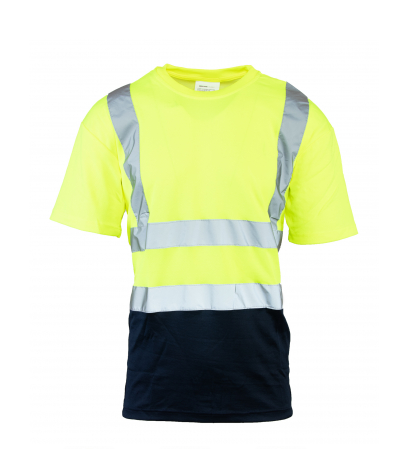 Bluza polarowa 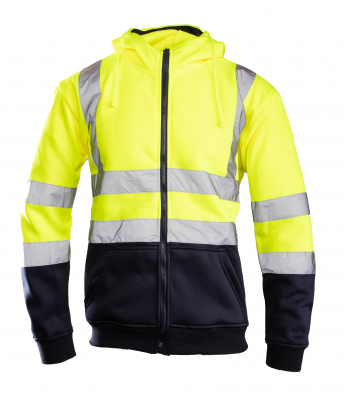 Kurtka letnia 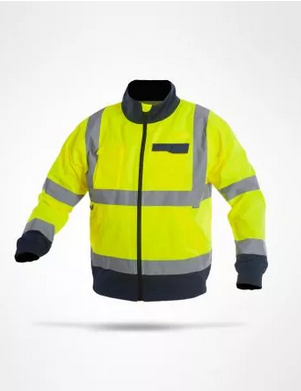 Spodnie do pasa 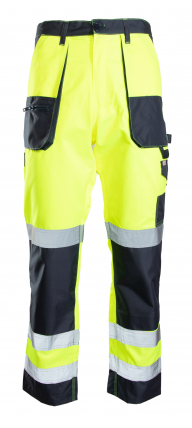 Spodnie ogrodniczki 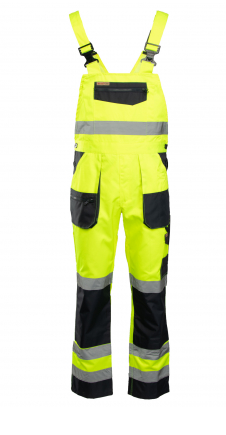 Spodnie ocieplane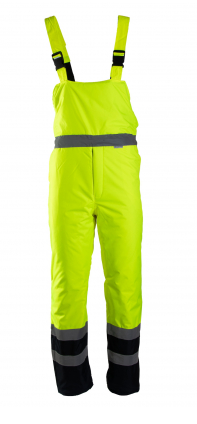 Kurtka ocieplana 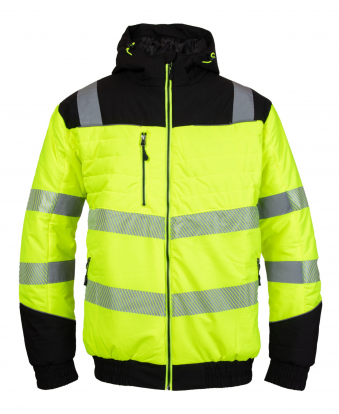 Czapka letnia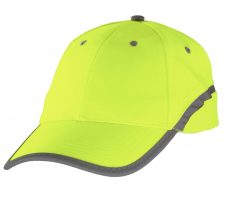 Czapka ocieplana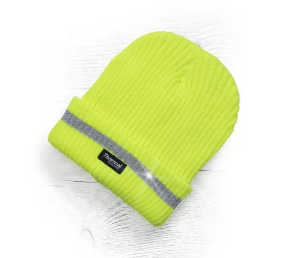 Buty letnie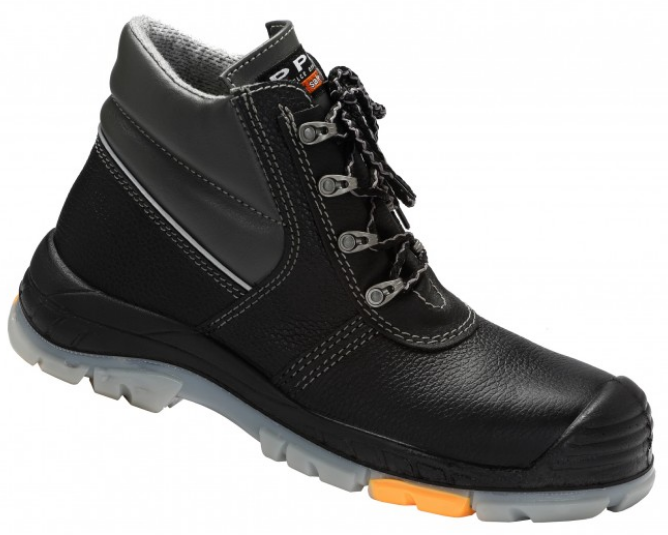 Buty zimowe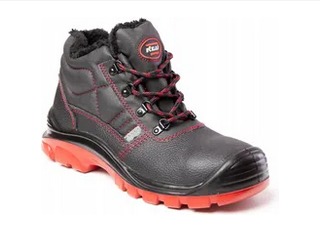 LPRODZAJjedn.ilośćCena jedn. Wartość netto (ilość x cena jedn.)VatWartość brutto1T-shirt kolor żółty z paskami odblaskowymi. szt.4152Bluza polarowa z kapturemszt.913Kurtka letnia kolor żółty z paskami odblaskowymi.szt.1114Spodnie do pasa kolor żółty z paskami odblaskowymi. szt.1115Spodnie ogrodniczki kolor żółty z paskami odblaskowymi. szt.1116Spodnie ocieplane ogrodniczki. szt.1017Kurtka ocieplana z kapturem. szt.1018Czapka letnia szt.919Czapka zimowa szt.9110Obuwie letnie para8811Obuwie zimowe ocieplane para88Słownie: …………………………………………………………………………………….Słownie: …………………………………………………………………………………….Słownie: …………………………………………………………………………………….Słownie: …………………………………………………………………………………….Słownie: …………………………………………………………………………………….Słownie: …………………………………………………………………………………….Słownie: …………………………………………………………………………………….Słownie: …………………………………………………………………………………….Termin płatności faktury …………….. dniTermin płatności faktury …………….. dniTermin płatności faktury …………….. dniTermin płatności faktury …………….. dniTermin płatności faktury …………….. dniTermin płatności faktury …………….. dniTermin płatności faktury …………….. dniTermin płatności faktury …………….. dniTermin dostawy odzieży …………….. dni roboczychTermin dostawy odzieży …………….. dni roboczychTermin dostawy odzieży …………….. dni roboczychTermin dostawy odzieży …………….. dni roboczychTermin dostawy odzieży …………….. dni roboczychTermin dostawy odzieży …………….. dni roboczychTermin dostawy odzieży …………….. dni roboczychTermin dostawy odzieży …………….. dni roboczychLPRODZAJjedn.ilośćCena jedn. Wartość netto (ilość x cena jedn.)VatWartość brutto1Kurtka robocza zimowa  Brixton snowszt.202Kurtka robocza letnia  Seven Kings szt.303Spodnie robocze zimowe Brixton snow szt.304Spodnie Seven Kings - ogrodniczkipara405Spodnie do pasa Seven Kings para206Spodnie spawalnicze para47Bluza polarowa z odpinanym kapturem, szt.408Koszula flanelowa szt.909Koszulka T-shirt szt.9010Płaszcz przeciwdeszczowy Nylonowy szt.2011Obuwie robocze letnie/zimowe demar 9-002 S3 trzewikipara2012Obuwie robocze letnie/zimowe demar 9-002 S3 półbutypara1013Gumowce demar FARMER GRANDEN Blackpara10014Czapka Robocza Zimowa Ostrzegawcza Ardon Spark OcieplanaSzt.8015Obuwie robocze Trzewiki PPO Model 0372para1016Czapka letnia kolor żółty odblaskowa szt.3017Czapka z daszkiem odblaskowa 3M szt.5018Czapka letnia z daszkiem odblaskowa żółta siatkowana szt1519Obuwie robocze Max popular trzewiki ocieplane S3para1020Obuwie robocze Max popular trzewiki S3para1021Obuwie robocze Max popular półbuty S3para15Słownie: …………………………………………………………………………………….Słownie: …………………………………………………………………………………….Słownie: …………………………………………………………………………………….Słownie: …………………………………………………………………………………….Słownie: …………………………………………………………………………………….Słownie: …………………………………………………………………………………….Słownie: …………………………………………………………………………………….Słownie: …………………………………………………………………………………….Termin płatności faktury …………….. dniTermin płatności faktury …………….. dniTermin płatności faktury …………….. dniTermin płatności faktury …………….. dniTermin płatności faktury …………….. dniTermin płatności faktury …………….. dniTermin płatności faktury …………….. dniTermin płatności faktury …………….. dniTermin dostawy odzieży …………….. dni roboczychTermin dostawy odzieży …………….. dni roboczychTermin dostawy odzieży …………….. dni roboczychTermin dostawy odzieży …………….. dni roboczychTermin dostawy odzieży …………….. dni roboczychTermin dostawy odzieży …………….. dni roboczychTermin dostawy odzieży …………….. dni roboczychTermin dostawy odzieży …………….. dni roboczychLp.Firma (nazwa) podwykonawcyCzęść (zakres) zamówieniaWartość1.2.LPRODZAJjednostkaIlośćCena jedn. netto1T-shirt kolor żółty z paskami odblaskowymi. Poliester/Bawełna (50%/50%) gramatura 160g/m2. Dolna część koszulki kolor granatowyszt.4152Bluza polarowa z kapturem, kolor żółty z paskami odblaskowymi, dolna część kolor granatowy, rękawy zakończone kolorem granatowym. Poliester100% szt.913Kurtka letnia kolor żółty z paskami odblaskowymi, kurtka i rękawy zakończone kolorem granatowym. 60% bawełna / 40% poliesterszt.1114Spodnie do pasa kolor żółty z paskami odblaskowymi. Gramatura 260g/m2. Bawełna/Poliester (55% /45%). Nogawki od wysokości kolan zakończone kolorem granatowymszt.1115Spodnie ogrodniczki kolor żółty z paskami odblaskowymi. Gramatura 260g/m2. Bawełna/Poliester (55% /45%). Nogawki od wysokości kolan zakończone kolorem granatowymszt.1116Spodnie ocieplane ogrodniczki kolor żółty z paskami odblaskowymi wodoodporne, nogawki zakończone kolorem granatowym, warstwa wierzchnia: 100% poliester, wodoodporny, ocieplina: 100% poliester, gramatura 160 g/m2, przepikowana.szt.1017Kurtka ocieplana kolor żółty z paskami odblaskowymi z kapturem. Materiał 100% poliester, membrana TPU. Ocieplina 100% poliester o gramaturze 200 g/m2. podszewka 100% poliester 120 g/m2. dolna część kurtki oraz rękawy zakończone kolorem granatowymszt.1018Czapka letnia kolor żółty z paskiem odblaskowymi. 100% poliester,szt.919Czapka zimowa ocieplana z podszewką polarową, kolor żółty z paskiem odblaskowym. Materiał 100% akrylszt.9110Obuwie letnie zakrywające  kostkę, stalowy podnosekpara8811Obuwie zimowe ocieplane zakrywające kostkę. Ocieplenie: wyściółka ze sztucznego futra,para88LPRODZAJJEDNRozSRoz MRozLRozXLRoz2XLRoz3XLRoz4XLsuma1T-shirt kolor żółty z paskami odblaskowymi. Poliester/Bawełna (50%/50%) gramatura 160g/m2. Dolna część koszulki kolor granatowyszt.337135115303053552Bluza polarowa z kapturem, kolor żółty z paskami odblaskowymi, dolna część kolor  granatowy, rękawy zakończone kolorem granatowym. Poliester100% szt.172723652713Kurtka letnia kolor żółty z paskami odblaskowymi, kurtka i rękawy zakończone kolorem granatowym. 60% bawełna /40% poliesterszt.82624652714Spodnie do pasa kolor żółty z paskami odblaskowymi. Gramatura 260g/m2. Bawełna/Poliester (55%/45%). Nogawki od wysokości kolan zakończone kolorem granatowymszt.182522771715Spodnie ogrodniczki kolor żółty z paskami odblaskowymi. Gramatura 260g/m2. Bawełna/Poliester (55%/45%). Nogawki od wysokości kolan zakończone kolorem granatowymszt.82622771716Spodnie ocieplane ogrodniczki kolor żółty z paskami odblaskowymi wodoodporne, nogawki zakończone kolorem granatowym, warstwa wierzchnia: 100% poliester, wodoodporny, ocieplina: 100% poliester, gramatura 160 g/m2, przepikowana.szt.172522871717Kurtka ocieplana kolor żółty z paskami odblaskowymi z kapturem. Materiał 100% poliester, membrana TPU. Ocieplina 100% poliester o gramaturze 200 g/m2. podszewka 100% poliester 120 g/m2,dolna część kurtki oraz rękawy zakończone kolorem granatowymszt.82524752718Czapka letnia kolor żółty z paskiem odblaskowymi 100% poliester,szt.rozmiar uniwersalnyrozmiar uniwersalnyrozmiar uniwersalnyrozmiar uniwersalnyrozmiar uniwersalnyrozmiar uniwersalnyrozmiar uniwersalny719Czapka zimowa ocieplana z podszewką polarowa, kolor żółty z paskiem odblaskowym. Materiał 100% akrylszt.rozmiar uniwersalnyrozmiar uniwersalnyrozmiar uniwersalnyrozmiar uniwersalnyrozmiar uniwersalnyrozmiar uniwersalnyrozmiar uniwersalny71LP.RODZAJJEDNOSTKAILOŚCI Cena jednostkowa netto1.Kurtka robocza zimowa  Seven Kings szafir Poliester/Bawełna poliester i bawełna 65%/35% gramatura 300 g⁄m²szt.202.Kurtka robocza letnia  Seven Kings szafir Poliester/Bawełna poliester i bawełna 65%/35% gramatura 300 g⁄m²szt.303.Spodnie robocze zimowe Brixton snow poliester i bawełna 65%/35% gramatura 290 g⁄m²szt.304.Spodnie Seven Kings szafir Poliester/Bawełna(65% /35%) %, 300 g ⁄m², kolor niebieski - ogrodniczkipara405.Spodnie do pasa Seven Kings szafir /Bawełna(65% /35%) %, 300 g ⁄m²para206.Spodnie spawalnicze PROFFLAMpara47.Bluza polarowa z odpinanym kapturem, 2 boczne kieszenie  gramatura 360 g/m2 kolor czarnyszt.408.Koszula flanelowa produkcja krajowa w kolorystyce niebieskiejszt.909.Koszulka T-shirt JHK TSRA 150 niebieskaszt.9010.Płaszcz przeciwdeszczowy Nylonowy PPN – ART.MAS granatszt.2011.Obuwie robocze letnie/zimowe demar 9-002 S3 trzewikipara2012.Obuwie robocze letnie/zimowe demar 9-002 S3 półbutypara1013.Gumowce demar FARMER GRANDEN Blackszt.10014.Obuwie robocze Trzewiki PPO Model 0372szt.1015.Czapka letnia kolor żółty odblaskowa PROJOBszt.3016.Czapka z daszkiem odblaskowa 3M Fluo Yellow - PF - 0597szt.5017.Czapka letnia z daszkiem odblaskowa żółta siatkowana szt.1518.Obuwie robocze Max popular trzewiki ocieplane S3para1019.Obuwie robocze Max popular trzewiki S3para1020.Obuwie robocze Max popular półbuty S3para15Lp.Pełna nazwa/firma i adres oraz KRS/CEiDG podmiotu trzeciegoWskazanie warunku określonego w pkt 6.2, którego dotyczy wsparcie podmiotu trzeciego  1.2.Lp.NazwaAdres1.2.LP.Zamawiający, na rzecz którego dostawy były realizowaneWartość realizowanej dostawyData realizacjiData i nazwa dowodu potwierdzającego  dostawy*1. 2. 